7	examiner d'éventuels changements à apporter, et d'autres options à mettre en œuvre, en application de la Résolution 86 (Rév. Marrakech, 2002) de la Conférence de plénipotentiaires, intitulée «Procédures de publication anticipée, de coordination, de notification et d'inscription des assignations de fréquence relatives aux réseaux à satellite», conformément à la Résolution 86 (Rév.CMR-07), afin de faciliter l'utilisation rationnelle, efficace et économique des fréquences radioélectriques et des orbites associées, y compris de l'orbite des satellites géostationnaires;7(C)	Question C – Questions pour lesquelles un consensus a été trouvé à l'UIT-R et une seule méthode a été identifiée.La Question C englobe plusieurs sujets différents considérés comme simples, et pour lesquels un consensus a été facilement trouvé au sein de l'UIT-R. Les questions visent par exemple à remédier aux incohérences dans les dispositions réglementaires, à clarifier certaines pratiques existantes ou à rendre plus transparentes les procédures réglementaires.Question C47(C4)	Notification unique soumise au titre des Appendices 30 et 30A du RR en vue de l'inscription dans la Liste pour les Régions 1 et 3 ou en vue d'apporter des modifications aux Plans pour la Région 2 et pour la notification.GénéralitésEn principe, à la fin de la procédure de coordination prévue dans l'Article 4 des Appendices 30 et 30A du RR, et lorsqu'un réseau est sur le point d'être mis en œuvre, deux notifications distinctes mais identiques sont soumises en même temps en vue d'une inscription dans la Liste conformément au § 4.1.12 pour les Régions 1 et 3 ou en vue d'apporter des modifications aux Plans conformément au § 4.2.16 pour la Région 2 et pour la notification au titre des § 5.1.1 et 5.1.2 des Appendices 30 et 30A du RR. La charge de travail des administrations et du Bureau serait donc réduite si une seule notification pouvait être soumise, traitée et examinée conformément aux dispositions pertinentes des Articles 4 et 5 des Appendices 30 et 30A du RR, respectivement.Il semblerait que les renseignements à fournir au titre de l'Appendice 4 du RR pour les notifications conformément au § 4.1.12 ou au § 4.2.16 et aux § 5.1.1/5.1.2 soient identiques en vue d'une inscription dans la Liste pour les Régions 1 et 3 ou en vue d'apporter des modifications aux Plans pour la Région 2 et pour la notification. En conséquence, les données à fournir au titre de l'Appendice 4 du RR ne devraient pas soulever de difficultés particulières pour ce qui est de soumettre une seule notification afin de mener les deux processus à leur terme conformément aux dispositions pertinentes des Articles 4 et 5 des Appendices 30 et 30A du RR. Il est proposé dans la présente contribution de mettre en œuvre les modifications du Règlement des radiocommunications conformément à la seule méthode proposée pour traiter cette question.APPENDICE 4 (RÉV.CMR-15)Liste et Tableaux récapitulatifs des caractéristiques à utiliser
dans l'application des procédures du Chapitre IIIANNEXE 2Caractéristiques des réseaux à satellite, des stations terriennes
ou des stations de radioastronomie2     (Rév.CMR-12)Notes concernant les Tableaux A, B, C et DMOD	IAP/11A19A3A4/1TABLEAU A CARACTÉRISTIQUES GÉNÉRALES DU RÉSEAU À SATELLITE, DE LA STATION TERRIENNE 
OU DE LA STATION DE RADIOASTRONOMIE     (Rév.CMR-)NOTE: D'autres modifications à apporter à l'élément de données A.2.a de l'Appendice 4 du RR sont proposées par la CITEL au titre du point 7 de l'ordre du jour (Question C6).Motifs:	Garantir que les renseignements concernant la date de mise en service soient fournis dans toute soumission simultanée en vue d'une inscription dans la Liste pour les Régions 1 et 3 ou en vue d'apporter des modifications au Plan pour la Région 2 et pour la notification au titre des Appendices 30 et 30A du RR.APPENDICE 30 (RÉV.CMR-15)*Dispositions applicables à tous les services et Plans et Liste1 associés
concernant le service de radiodiffusion par satellite dans les
bandes 11,7-12,2 GHz (dans la Région 3), 11,7-12,5 GHz
(dans la Région 1) et 12,2-12,7 GHz (dans la Région 2)     (CMR-03)ARTICLE 4     (Rév.CMR-15)Procédures relatives aux modifications apportées au Plan de la Région 2 et aux utilisations additionnelles dans les Régions 1 et 334.1	Dispositions applicables aux Régions 1 et 3MOD	IAP/11A19A3A4/2#500714.1.12bis	Lorsqu'elle applique le § 4.1.12, une administration peut indiquer les modifications apportées aux renseignements communiqués au Bureau au titre du § 4.1.3 et publiés au titre du § 4.1.5.     (CMR-)Motifs:	Permettre la soumission d'une notification unique à la fois pour l'inscription dans la Liste pour les Régions 1 et 3 figurant dans l'Appendice 30 et la notification.4.2	Dispositions applicables à la Région 2MOD	IAP/11A19A3A4/3#500724.2.16bis	Lorsqu'elle applique le § 4.2.16, une administration peut indiquer les modifications apportées aux renseignements communiqués au Bureau au titre du § 4.2.6 et publiés au titre du § 4.2.8.     (CMR-)Motifs:	Permettre la soumission d'une notification unique à la fois pour les modifications apportées au Plan pour la Région 2 figurant dans l'Appendice 30 et la notification.APPENDICE 30A  (RÉV.CMR-15)*Dispositions et Plans et Liste1 des liaisons de connexion associés du service de radiodiffusion par satellite (11,7-12,5 GHz en Région 1, 12,2-12,7 GHz
en Région 2 et 11,7-12,2 GHz en Région 3) dans les bandes
14,5-14,8 GHz2 et 17,3-18,1 GHz en Régions 1 et 3
et 17,3-17,8 GHz en Région 2     (CMR-03)ARTICLE 4     (RÉv.CMR-15)Procédures relatives aux modifications apportées au Plan des liaisons
de connexion de la Région 2 et aux utilisations additionnelles
dans les Régions 1 et 34.1	Dispositions applicables aux Régions 1 et 3MOD	IAP/11A19A3A4/4#500744.1.12bis	Lorsqu'elle applique le § 4.1.12, une administration peut indiquer les modifications apportées aux renseignements communiqués au Bureau au titre du § 4.1.3 et publiés au titre du § 4.1.5.     (CMR-)Motifs:	Permettre la soumission d'une notification unique à la fois pour l'inscription dans la Liste pour les Régions 1 et 3 figurant dans l'Appendice 30A et la notification.4.2	Dispositions applicables à la Région 2MOD	IAP/11A19A3A4/54.2.16bis	Lorsqu'elle applique le § 4.2.16, une administration peut indiquer les modifications apportées aux renseignements communiqués au Bureau au titre du § 4.2.6 et publiés au titre du § 4.2.8.   (CMR-)Motifs:	Permettre la soumission d'une notification unique à la fois pour les modifications apportées au Plan pour la Région 2 figurant dans l'Appendice 30A et la notification.Conférence mondiale des radiocommunications (CMR-19)
Charm el-Cheikh, Égypte, 28 octobre – 22 novembre 2019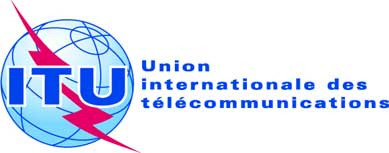 SÉANCE PLÉNIÈREAddendum 4 du
Document 11(Add.19)(Add.3)-F13 septembre 2019Original: anglais/espagnolÉtats Membres de la Commission interaméricaine des télécommunications (CITEL)États Membres de la Commission interaméricaine des télécommunications (CITEL)PROPOSITIONS POUR LES TRAVAUX DE LA CONFÉRENCEPROPOSITIONS POUR LES TRAVAUX DE LA CONFÉRENCEPoint 7(C) de l'ordre du jourPoint 7(C) de l'ordre du jourPoints de l'AppendiceA  –  CARACTÉRISTIQUES GÉNÉRALES DU RÉSEAU À SATELLITE, 
DE LA STATION TERRIENNE OU DE LA 
STATION DE RADIOASTRONOMIE ...Fiche de notification pour un réseau à satellite du service de radiodiffusion par satellite au titre de l'Appendice 30 
(Articles 4 et 5)Fiche de notification pour un réseau à satellite (liaison de connexion) au titre de l'Appendice 30A (Articles 4 et 5)......A.2DATE DE MISE EN SERVICEA.2.ala date de mise en service (effective ou prévue, selon le cas) de l'assignation (nouvelle ou modifiée)++A.2.aPour une assignation de fréquence à une station spatiale OSG, y compris les assignations de fréquence figurant dans les Appendices 30, 30A et 30B, la date de mise en service est la date définie aux numéros 11.44B et 11.44.2++A.2.aLors d'une modification de l'une quelconque des caractéristiques fondamentales d'une assignation à l'exception des renseignements figurant sous A.1.a, la date à indiquer doit être la date de la dernière modification (effective ou prévue, selon le cas)Requise uniquement pour la notification.++...